.Intro: 32 Counts or 20 seconds.S1: Walk x 2, Kick & Back Rock, Heel Ball Side Step, Hold, Ball Side Step.S2: Turn 1/4 Left, Turn 1/2 Left, Sailor Step 1/4 Turn Left, Forward Rock, Recover, Shuffle 1/2 Turn Right.S3: Step 1/2 Sweep, Behind Side Cross, Unwind 1/2 Left, Forward Rock, Recover, Behind Side Cross.S4: Side Rock, Recover, Behind & Cross Shuffle, Turn 1/2 Left, Flick Back.S5: Cross Samba x 2, Syncopated Weave Left, Cross Rock, Recover.S6: Right Chasse, Turn 1/4 Left into Left Chasse, Cross, Back, Step Back, Touch, Step Back, Touch.Start Again.*NOTE: 2 restarts. During wall 2 and 4 restart from the beginning of the dance after count 32.ENDING: You will finish facing front wall so just step forward on R and throw arms up. Dah Dah!Dimelo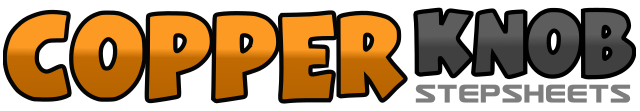 .......Count:48Wall:4Level:Intermediate.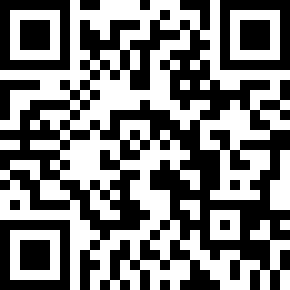 Choreographer:Kate Sala (UK) - December 2017Kate Sala (UK) - December 2017Kate Sala (UK) - December 2017Kate Sala (UK) - December 2017Kate Sala (UK) - December 2017.Music:Dimelo (feat. Wyclef Jean & Naughty Boy) (X Factor Recording) - Rak-Su : (Single)Dimelo (feat. Wyclef Jean & Naughty Boy) (X Factor Recording) - Rak-Su : (Single)Dimelo (feat. Wyclef Jean & Naughty Boy) (X Factor Recording) - Rak-Su : (Single)Dimelo (feat. Wyclef Jean & Naughty Boy) (X Factor Recording) - Rak-Su : (Single)Dimelo (feat. Wyclef Jean & Naughty Boy) (X Factor Recording) - Rak-Su : (Single)........1 2Walk forward on R, L.3 &Kick R forward. Step ball of R next to L.4 &Rock back on L. Recover onto R.5 & 6Dig L heel next to R. Step ball of L next to R. Take a long step R.7 & 8Hold. Step L next to R. Step R to right side.1 2Turn 1/4 left stepping forward on L. Turn 1/2 left stepping back on R.3 & 4Cross step L behind R. Turn 1/4 left stepping down on R. Step forward on L. 12:005 6Rock forward on R. Recover on to L.7 & 8Turn 1/4 right stepping R to right side. Step L next to R. Turn 1/4 right stepping forward on R. 6:001Step forward on L making 1/2 turn right while sweeping R foot round from front to back. 12:002 & 3Cross step R behind L. Step L to left side. Cross step R over L.4Unwind 1/2 turn left. 6:005 6Rock forward on R. Recover onto L.7 & 8Cross step R behind L. Step L to left side. Cross step R over L.1 2Side rock out on L to left side. Recover onto R.3 &Cross step L behind R. Step R to right side.4 & 5Cross step L over R. Step R to right side. Cross step L over R.6 7Turn 1/4 left stepping back on R. Turn 1/4 left stepping forward on L. 12:008Flick R foot back & slightly out to right side. *(Restart from here during walls 2 & 4 Only)1 & 2Cross step R over L. Rock out on ball of L to left side. Small step forward on R.3 & 4Cross step L over R. Rock out on ball of R to right side. Small step forward on L.5& 6&Cross step R over L. step L to left side. Cross step R behind L. Step L to left side.7 8Cross rock on R over L. Recover onto L.1 & 2Step R to right side. Step L next to R. Step R to right side.3 & 4Turn 1/4 left stepping L to left side. Step R next to L. Step L to left side. 9:005 6Cross step R over L. Step back on L.& 7Step back on R. Touch L next to R with L knee bent & facing forward while pushing R hip back.& 8Step back on L. Touch R next to L with R knee bent & facing forward while pushing L hip back.